Уважаемая госпожа,
уважаемый господин,В дополнение к моему письму DM-20/1006, а также ввиду пандемии COVID-19, по-прежнему обусловливающей ограничения на работу и поездки, проведение очного собрания Совета, как представляется, остается невозможным, по крайней мере, до конца 2020 года.Для того чтобы обеспечить непрерывность деятельности и выполнение текущей работы Союза, было принято решение провести вторые виртуальные консультации Советников 16−20 ноября 2020 года, организуемые в соответствии с Правилом 3.1 Правил процедуры Совета. Формат этих вторых виртуальных консультаций будет аналогичен формату первых виртуальных консультаций Советников, описание которого приведено в Приложении 1.Проект повестки дня вторых виртуальных консультаций включает все оставшиеся пункты, распределенные по следующим трем группам: группа 1 (неотложные пункты повестки дня, по которым необходимо принять решение до конца 2020 г.), группа 2 (пункты повестки дня, которые возможно обсудить на VCC-2) и группа 3 (приведена только для информации), которая будет обсуждаться на сессии Совета в 2021 году.Окончательная повестка дня будет утверждена на сессии, посвященной открытию VCC-2, 16 ноября 2020 года. План распределения времени будет размещен на веб-сайте Совета в ближайшие недели.Государствам-Членам предлагается направлять свои вклады для собрания, используя приведенный в Приложении 3 шаблон. Обращаю ваше внимание, в связи с этим, что вклады должны касаться только тех документов, которые перечислены в группах 1 и 2. Предельный срок для направления вкладов – 2 ноября 2020 года.Регистрация будет открыта с 15 октября 2020 года.Репетиция будет проведена 10 ноября 2020 года. Подробные сведения и ссылки будут направлены в установленном порядке.Надеюсь на виртуальную встречу с вами 10 ноября и с 16 ноября.С уважением,(подпись)Хоулинь Чжао 
Генеральный секретарь Приложения: 3Приложение 1 −	Предлагаемый порядок организации вторых виртуальных консультаций СоветниковПриложение 2 −	Проект повестки дня вторых виртуальных консультаций СоветниковПриложение 3 −	Шаблон для вкладов Государств-ЧленовПРИЛОЖЕНИЕ 1Предлагаемый порядок организации вторых виртуальных 
консультаций Советников (VCC-2)Виртуальные консультации организуются в соответствии со Статьей 3.1 Правил процедуры Совета.3.1	В период между сессиями советники могут консультироваться путем переписки:–	либо неформально,–	либо организованным образом через посредничество Председателя или, в случае его отсутствия, через заместителя Председателя Совета с помощью Генерального секретаря.Проект повестки дняВ ходе виртуальных консультаций будут рассматриваться пункты повестки дня, считающиеся неотложными.В Приложении 2 перечислены пункты повестки дня, которые секретариат считает неотложными (группа 1) и предлагает обсудить в ходе VCC-2. В это Приложение включен также перечень пунктов повестки дня, которые возможно обсудить в ходе VCC-2 (группа 2) при наличии достаточного времени. Перечень пунктов повестки дня, которые секретариат предлагает рассмотреть на следующей очной сессии, включен только для информации (группа 3). План распределения времени будет размещен на веб-сайте Совета в ближайшие недели.Должность председателяПредлагается, чтобы обсуждения и далее возглавлял заместитель Председателя Совета г-н Саиф Бин Гелайта, как он это успешно делал в ходе первых виртуальных консультаций Советников. УчастиеВиртуальные консультации будут открыты для всех членов делегаций Государств – Членов Совета, Государств – Членов Союза, имеющих статус наблюдателя, наблюдателя от Государства Палестина и девяти Членов Секторов, которые были назначены для Совета 2020 года (по три от каждого Сектора).Проведение обсуждения•	Виртуальное обсуждение будет носить строго консультативный характер, не предполагающий принятие решений.•	При обсуждении слово будет предоставляться в первую очередь Государствам – Членам Совета. •	В случае если консенсус не достигнут и какое-либо Государство – Член Совета пожелает отложить рассмотрение какого-либо документа или вывода по нему, он будет перенесен на последующую очную сессию Совета 2021 года.•	Если в ходе обсуждения какого-либо документа по повестке дня виртуальных консультаций консенсус не достигнут и какое-либо Государство – Член Совета предложит приостановить обсуждение или возразит против предлагаемого вывода по этому документу, он будет перенесен на последующую очную сессию Совета 2021 года.•	Для содействия проведению и организации обсуждений Государства-Члены могут направлять вклады по пунктам, включенным в группу 1 или 2 (см. Приложение 2), не позднее чем за 14 дней до VCC, 2 ноября, по адресу: contributions@itu.int, используя шаблон, содержащийся в Приложении 3. Вклады должны быть краткими (не более двух страниц).•	Государства-Члены смогут выступать в ходе обсуждения, даже если они не направили вклад.Результаты•	Виртуальные консультации будут носить строго консультативный характер, и решения на них приниматься не будут. Будут только формулироваться предлагаемые выводы до принятия официальных решений на последующей очной сессии Совета 2021 года. Предлагаемые решения будут содержаться в отчете, который Генеральный секретарь представит как входной документ для рассмотрения на последующей очной сессии Совета 2021 года. •	Считается, что ни один из предложенных выводов не будет окончательным и что по любому выводу можно будет возобновить обсуждение на последующей очной сессии Совета 2021 года.•	В отношении предлагаемых выводов по пунктам повестки дня, по которым требуется срочное решение Совета и которые не могут быть отложены до очного собрания, на виртуальных консультациях может быть представлена ориентация Председателю Совета и Генеральному секретарю относительно возможности начала процедуры принятия решений по переписке в соответствии с правилом 3.2 Правил процедуры Совета. При необходимости будет осуществляться обычная процедура принятия решения по переписке. Достаточным будет простое большинства Государств – Членов Совета, имеющих право голоса.Сроки и продолжительность•	Виртуальные консультации начнутся 16 ноября и будут проводиться с 12 час. 00 мин. до 15 час. 00 мин. по женевскому времени.•	Фактическая продолжительность будет предложена на основании ответов Государств-Членов по пунктам повестки дня, но не будет превышать пяти дней.Предоставляемая ИТ-поддержка •	Платформа Interprefy, субтитры и веб-трансляция.•	Будет в полной мере предоставляться устный перевод на шесть языков с использованием Interprefy.•	Индивидуальная ИТ-поддержка по электронной почте, в чате или по телефону.РегистрацияДля обеспечения возможности онлайнового участия обязательна регистрация. Регистрация начнется 15 октября по адресу: https://www.itu.int/en/council/2020/Pages/default.aspx.Зарегистрированные участники своевременно получат руководящие указания и ссылки для участия в виртуальных консультациях.Фамилии "ораторов" следует направить по адресу: sg-registration@itu.int и копию по адресу: remote.participation@itu.int.ПРИЛОЖЕНИЕ 2Проект повестки дня вторых виртуальных консультаций СоветниковДокументы разделены на следующие группы: 1)	неотложные пункты повестки дня, по которым необходимо принять решение до конца 2020 года и которые включены в повестку дня VCC-2;2)	документы, которые возможно обсудить на VCC-2 при наличии достаточного времени.По этим двум группам Государствам-Членам предлагается направлять свои вклады для VCC-2, используя приведенный в Приложении 3 шаблон. Предельный срок для направления вкладов – 2 ноября 2020 года.1	Список неотложных пунктов повестки дня, по которым необходимо принять решение до конца 2020 года и которые предлагается включить в повестку дня VCC-22	Документы, которые возможно обсудить на VCC-2Следующие пункты повестки дня отложены до очной сессии Совета 2021 года и перечислены ниже только для информации.3	Документы, отложенные до очного собрания Совета 2021 годаПРИЛОЖЕНИЕ 3Шаблон для вкладов Государств-ЧленовВклад от Государства-Члена (Государств-Членов) по пунктам проекта повестки дня (группы 1 и 2) вторых виртуальных консультаций Советников______________Генеральный секретариат (ГС)Генеральный секретариат (ГС)Генеральный секретариат (ГС)Женева, Осн.:DM-20/1014Государствам − Членам МСЭ, имеющим статус наблюдателейДля контактов:г-жа Беатрис Плюшон (Ms Béatrice Pluchon)Государствам − Членам МСЭ, имеющим статус наблюдателейТел.:+41 22 730 6266Государствам − Членам МСЭ, имеющим статус наблюдателейЭл. почта:gbs@itu.intГосударствам − Членам МСЭ, имеющим статус наблюдателейПредмет:Организация вторых виртуальных консультаций Советников Организация вторых виртуальных консультаций Советников ПредметC20/№VC/№ПредметC20/№VC/№1Список кандидатур на должности председателей и заместителей председателей РГС, ГЭ, НГЭ (PL 1.8)21R32Всемирный день электросвязи и информационного общества (Рез. 68) (PL 2.2)−	Вклад от Российской Федерации17683Отчет председателя Рабочей группы Совета по финансовым и людским ресурсам (РГС-ФЛР) (Реш. 558, Реш. 563(ИЗМ)) (Рез. 151, 152, 158, 169, 170, Реш. 558, 563 (ИЗМ)) (ADM 4)504Отчет Независимого консультативного комитета по управлению (IMAC) (Рез. 162) (Реш. 565) (ADM 13)225Назначение нового Внешнего аудитора (Рез. 94, Реш. 614) (ADM 14)496Проверенные счета: Проверенный отчет о финансовой деятельности за 2019 год (ADM 15)427Отчет Внешнего аудитора: Счета Союза за 2019 год (ADM 16)[40]8Отчет о ходе работы по проекту по помещениям штаб-квартиры Союза (Рез. 212, Реш. 619) (ADM 20)79Стратегия по условиям работы персонала и План реализации (Реш. 619) (ADM 20)2910Краткий отчет о работе Консультативной группы Государств-Членов по проекту, связанному с помещениями штаб-квартиры Союза (Рез. 212) (ADM 20)4811Новые функция и процесс расследования (ADM 27)−	Вклад от Соединенных Штатов Америки60VC/812Решения ГА ООН об условиях службы в общей системе ООН (ADM 28)2313График проведения будущих конференций, ассамблей и собраний Союза (2020−2023 гг.) (Рез. 77, 111) (PL 2.7)3714Подготовка к ВАСЭ-21 (PL 2.8)Измененное Решение 608 (по результатам консультаций)247215Подготовка к ВФПЭ-21 (Рез. 2, Реш. 611) (PL 2.9)516Подготовка к ВКРЭ-21 (PL 2.10)3017Отчет Внутреннего аудитора о деятельности по внутреннему аудиту (ADM 18)44ПредметC20/№VC/№1Оказание поддержки БСЭ (ADM 4)142Влияние пандемии COVID-19 на функционирование и виды деятельности МСЭ−	Вклад от Российской Федерации−	Вклад от КитаяVC/13VC/2
VC/103Отчет о результатах деятельности РГС-ВВУИО&ЦУР (Рез. 140, Рез. 1281, 1332 (ИЗМ), 1334 (ИЗМ)) (PL 1.1)84Отчет Председателя Рабочей группы Совета по вопросам международной государственной политики, касающимся интернета (РГС-Интернет) (Рез. 1305, 1336 (ИЗМ)) (PL 1.2)515Отчет Рабочей группы Совета по защите ребенка в онлайновой среде (Рез. 179, Рез. 1306 (ИЗМ)) (PL 1.5)576Отчет Рабочей группы Совета по языкам (Рез. 154, Рез. 1372 (ИЗМ)) (PL 1.6)12677Отчет о найме независимого внешнего консультанта по управлению, включая рекомендации и различные стратегии (Рез. 11) (PL 2.1)108Отчет о Всемирных мероприятиях ITU Telecom (Рез. 11, Рез. 1292) (PL 2.1)199Отчет рабочей группы по внутреннему контролю (ADM 4)6310Задолженности и специальные счета задолженностей (Рез. 41) (ADM 10)1111Просьбы о предоставлении освобождения от уплаты взносов (ADM 11)3912Укрепление регионального присутствия (Рез. 25) (ADM 23)2513Отчет о проведении общего обзора, включающего предложения относительно надлежащих мер для обеспечения постоянной эффективности и результативности регионального присутствия МСЭ, в том числе рекомендации, сформулированные в рамках исследования, проведенного внешним консультантом (Рез. 25, Реш. 616) (ADM 24)[64]14Отчет Управления по вопросам этики (ADM 31)5915Отчет о выполнении плана действий по управлению рисками (ADM 32)6116Обеспечение непрерывности деятельности: экономическое обоснование управления информацией (ADM 33)5317Взносы Исламской Республики Пакистан на покрытие расходов Союза (новый)[73]ПредметC20/№VC/№C20/№VC/№1Деятельность МСЭ в области интернета (Рез. 101, 102, 133 и 180) (PL 1.3)33332Руководящие указания по использованию ГПК в МСЭ (PL 1.4)65VC/1265VC/123Деятельность МСЭ по усилению своей роли в укреплении доверия и безопасности при использовании ИКТ (Рез. 130, 174) (PL 1.4)18184Обновленный: Отчет об использовании структуры ГПК в МСЭ в настоящее время (PL 1.4)36365Отчет ГЭ-РМЭ (Рез. 146, Рез. 1379 (ИЗМ)) (PL 1.7)26VC/426VC/46Деятельность МСЭ, связанная с Резолюцией 70 (Пересм. Дубай, 2018 г.) (PL 1.9)6 +
INF26 +
INF27Проект четырехгодичного оперативного плана Генерального секретариата на 2021−2024 годы (К 87A, 181A, 205A, 223A) (PL 1.10)28288Предложения по усовершенствованию работы Полномочной конференции (PL 2.3)13139Выполнение рекомендаций 6 и 7 Комитета 5 ПК-18 (процесс выборов) (PL 2.4)4410Сроки и место проведения ВКР-23 (PL 2.11)11Отчет о выполнении Стратегического плана и о деятельности Союза за 2019−2020 годы (К 61, 102, 82) (PL 3.1)353512Новый индекс МСЭ (PL 3.1)−	Вклад от Объединенных Арабских Эмиратов−	Вклад от Королевства Саудовская Аравия62VC/3VC/1462VC/3VC/1413Отчет Постоянного комитета по администрированию и управлению (PL 3.2)−−14Устаревшие Резолюции и Решения Совета (PL 4.1)3315Доходы и расходы (Реш. 5): Ежегодный анализ доходов и расходов (Реш. 5) и меры по повышению эффективности (ADM 1)9916Участие на предварительной основе в деятельности МСЭ объединений, занимающихся вопросами электросвязи (ADM 3)202017Отчет о ходе выполнения Решений 600 и 601 Совета (UIFN, IIN) (ADM 5)4718Система обеспечения организационной жизнеспособности (ORMS) (ADM 6)1519Участие МСЭ в меморандумах о взаимопонимании, имеющих финансовые и/или стратегические последствия (ADM 7)454520Подборка принятых ПК-18 решений, которые были включены в краткие отчеты о пленарных заседаниях, в частности решений, основанных на рекомендациях комитетов и Рабочей группы пленарного заседания (ADM 8)585821Повышение эффективности управления покрытием расходов МСЭ Членами Секторов, Ассоциированными членами и Академическими организациями и контроля за ним (ADM 9)525222Фонд развития информационно-коммуникационных технологий (ФРИКТ) (Реш. 11) (ADM 12)343423Обязательства по Плану медицинского страхования после выхода в отставку (АСХИ) (ADM 17)464624Стратегия координации усилий трех Секторов Союза (Рез. 191) (ADM 19)383825Отчет об анализе и обзоре текущих мероприятий в области профессиональной подготовки и создания потенциала, проводимых Группой по инициативам в области создания потенциала, Академией МСЭ и центрами профессионального мастерства, и о возможности учреждения в МСЭ института по созданию потенциала (ADM 21)323226Система подотчетности МСЭ (ADM 22)434327Промежуточный отчет, если таковой имеется, внешнего предприятия, касающийся судебно-бухгалтерской экспертизы (ADM 25)28Итоги ВКР-19 и их финансовые последствия (ADM 26)565629Отчет о ходе работы по выполнению Стратегического плана в области людских ресурсов и Резолюции 48 (Пересм. Дубай, 2018 г.) (ADM 29)545430Члены Комитета по пенсионному обеспечению персонала МСЭ (ADM 30)−−31Меры, принимаемые МСЭ по условиям для оказания чрезвычайной медицинской помощи на конференциях и собраниях МСЭ, проводимых вне Женевы (ADM 34)313132Финансовые последствия мер по защите окружающей среды (новый)Вторые виртуальные консультации Советников
с 16 ноября 2020 года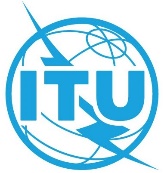 Название Государства-Члена (Государств-Членов), представившего вклад:Название документа:Ссылка на проект повестки дня виртуальных консультаций Советников:Документ C20/##Вклад от Государства-Члена (Государств-Членов): Вклады должны быть краткими (рекомендуемый объем не более двух страниц) и должны способствовать обсуждению.Замечания по Документу C20/xxПредлагаемый вариант действийВклады должны быть направлены в Секретариат Совета МСЭ в срок до 2 ноября 2020 года по адресу:contributions@itu.int.В случае представления вклада несколькими Государствам-Членами просьба проследить, чтобы копия сообщения, направленного в Секретариат Совета МСЭ, была направлена также координатору(ам) каждого Государства-Члена.Для вашего удобства список координаторов Государств – Членов МСЭ приведен здесь.